桓台县唐山镇人民政府2020年度政府信息公开工作年度报告一、总体情况在县委、县政府坚强领导下，唐山镇认真贯彻实施《中华人民共和国政府信息公开条例》及各级政府对政府信息公开工作的安排部署，不断创新工作方法，丰富公开形式，扩展公开范围，广泛接受社会和公众的监督，全力推进政府信息公开工作。一是充实完善领导小组。充实完善由镇党委副书记任组长、委办主任、管区主任为成员的政府信息公开领导小组，领导小组办公室设在党政办公室，明确工作人员及职责。二是严格规范工作标准。严格落实政府信息公开配套制度，保证信息公开工作规范化，确保严格按程序、内容要求开展公开工作。三是不断扩充公开内容。唐山镇严格遵循政府信息公开基本原则开展信息公开工作，制定了《唐山镇政府信息公开目录》《唐山镇政府信息公开指南》和《唐山镇人民政府信息公开制度》，明确了政府信息公开的工作内容、形式和公开、受理、回复的反馈机制”。 （一）主动公开政务信息情况。通过政府信息公开平台等信息发布渠道，2020年共计主动公开政府信息86条。按照《政府信息公开条例》有关要求，认真做好政府信息的主动公开工作。公开内容主要包括机构职能、机构设置、办公地点、办公时间、联系方式、负责人姓名；本机关重要会议、活动情况；民生建设相关情况；人事任免事项；规划及相关政策；法律、法规、规章和国家等有关规定应当主动公开的其他政府信息。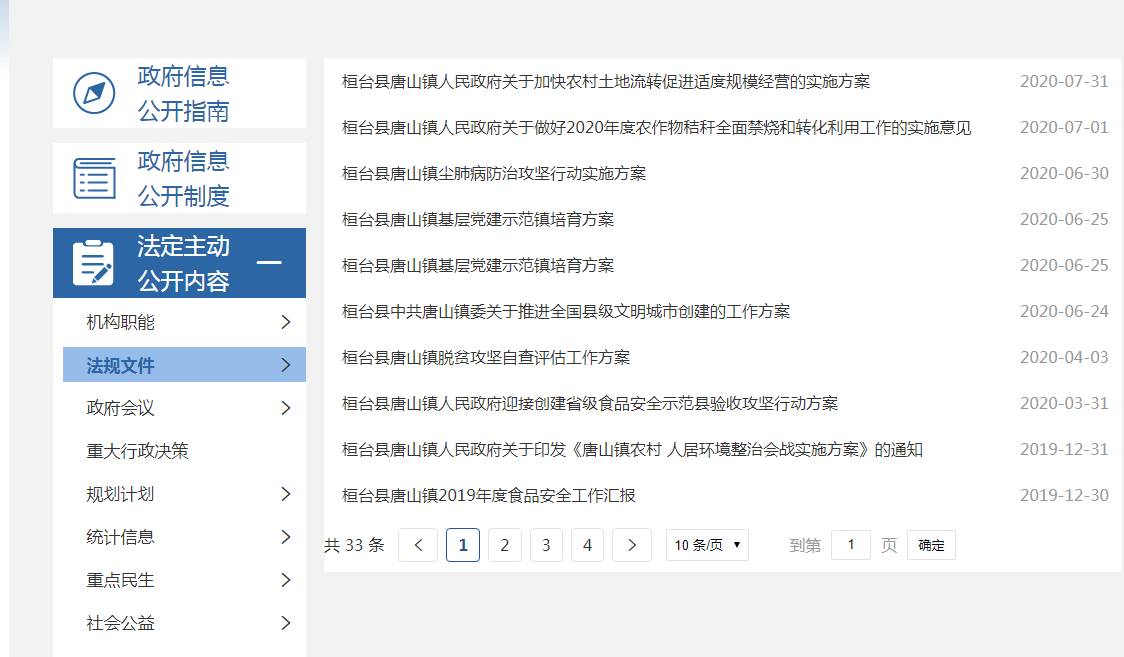 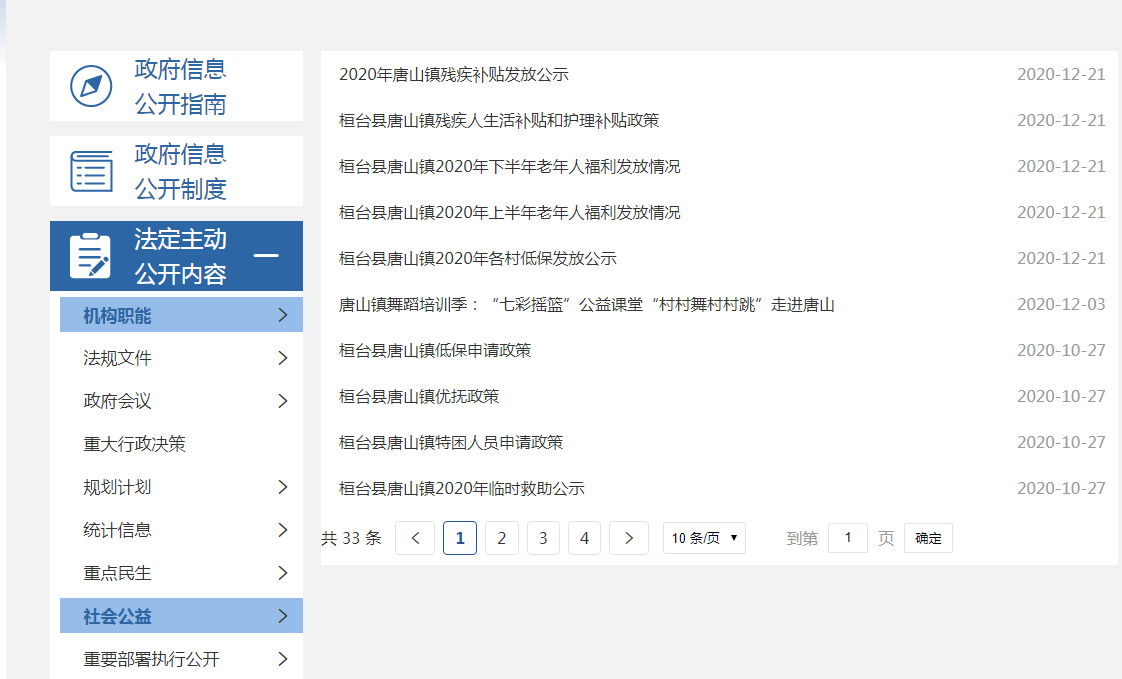 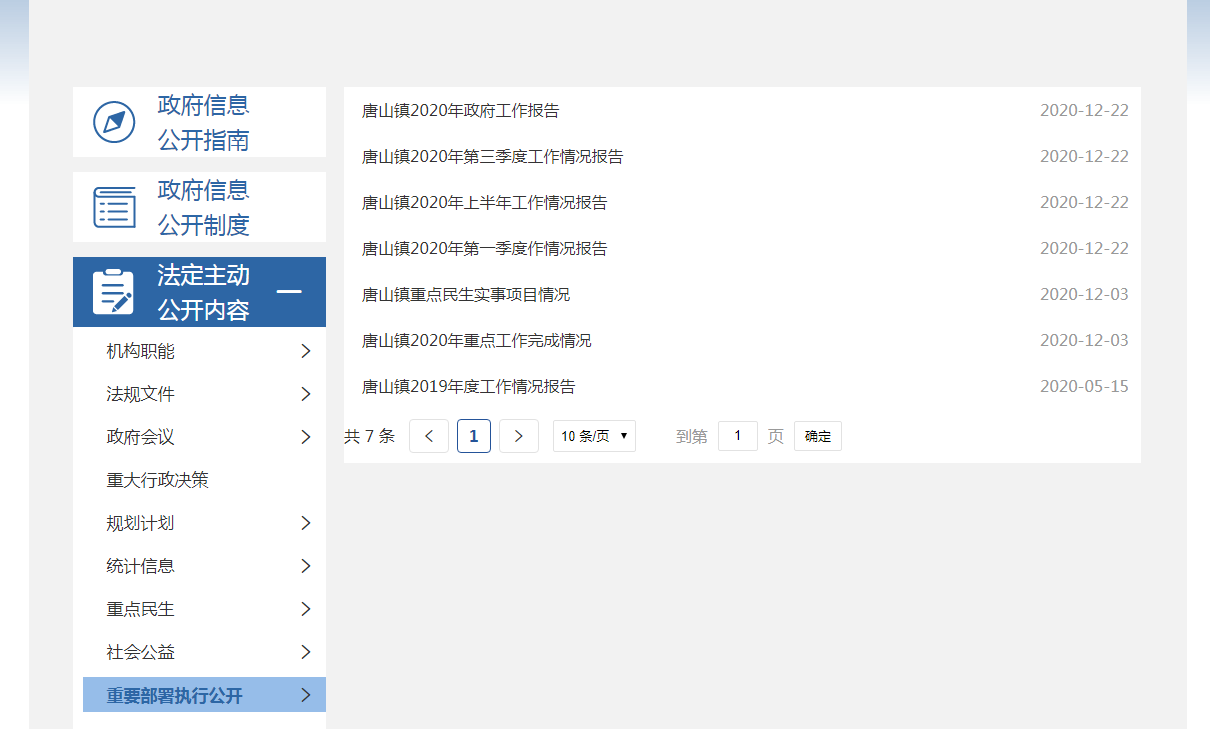 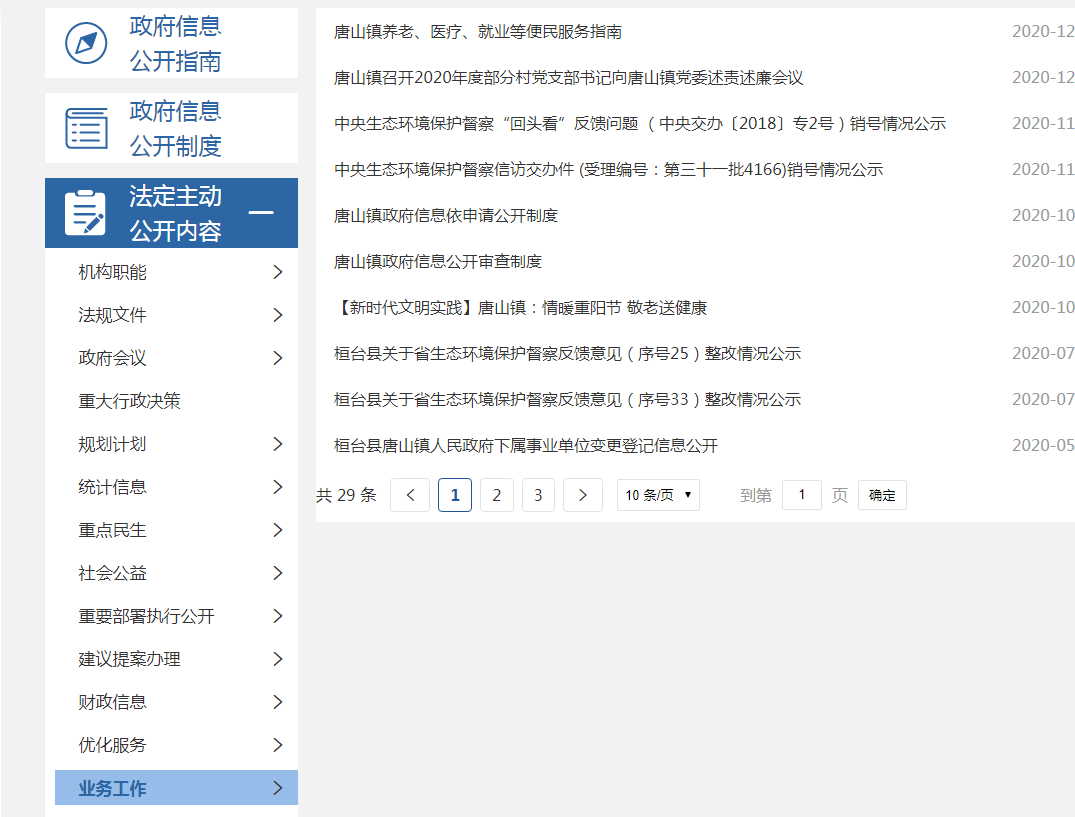 （二）依申请公开情况。2020年未收到政府信息依申请公开件。（三）收到行政复议、行政诉讼情况。2020年未收到政府信息公开行政复议、行政诉讼。（四）人大政协提案办理情况。2020年度未收到县人大代表、政协委员建议、提案。二、主动公开政府信息情况收到和处理政府信息公开申请情况四、政府信息公开行政复议、行政诉讼情况五、存在的主要问题及改进情况唐山镇政府信息公开工作存在公开内容不够全面、公开形式不够丰富、主动公开意识不强等问题。在今后的工作中，唐山镇将积极贯彻落实上级有关文件精神，加大政府信息公开工作培训力度，不断提升工作人员业务知识，提高服务群众水平；进一步完善制度，丰富内容，增强保密意识和主动公开意识，不断丰富政务信息公开内容；充分运用好微信等新媒体作为与群众互动的重要工具和平台，不断提高网上政务服务能力和水平。六、其他需要报告的事项无第二十条第（一）项第二十条第（一）项第二十条第（一）项第二十条第（一）项信息内容本年新制作数量本年新公开数量对外公开总数量规章000规范性文件868686第二十条第（五）项第二十条第（五）项第二十条第（五）项第二十条第（五）项信息内容上一年项目数量本年增/减处理决定数量行政许可000其他对外管理服务事项000第二十条第（六）项第二十条第（六）项第二十条第（六）项第二十条第（六）项信息内容上一年项目数量本年增/减处理决定数量行政处罚000行政强制000第二十条第（八）项第二十条第（八）项第二十条第（八）项第二十条第（八）项信息内容上一年项目数量本年增/减本年增/减行政事业性收费000第二十条第（九）项第二十条第（九）项第二十条第（九）项第二十条第（九）项信息内容采购项目数量采购总金额采购总金额政府集中采购000（本列数据的勾稽关系为：第一项加第二项之和，等于第三项加第四项之和）（本列数据的勾稽关系为：第一项加第二项之和，等于第三项加第四项之和）（本列数据的勾稽关系为：第一项加第二项之和，等于第三项加第四项之和）申请人情况申请人情况申请人情况申请人情况申请人情况申请人情况申请人情况（本列数据的勾稽关系为：第一项加第二项之和，等于第三项加第四项之和）（本列数据的勾稽关系为：第一项加第二项之和，等于第三项加第四项之和）（本列数据的勾稽关系为：第一项加第二项之和，等于第三项加第四项之和）自然人法人或其他组织法人或其他组织法人或其他组织法人或其他组织法人或其他组织总计（本列数据的勾稽关系为：第一项加第二项之和，等于第三项加第四项之和）（本列数据的勾稽关系为：第一项加第二项之和，等于第三项加第四项之和）（本列数据的勾稽关系为：第一项加第二项之和，等于第三项加第四项之和）自然人商业企业科研机构社会公益组织法律服务机构其他总计一、本年新收政府信息公开申请数量一、本年新收政府信息公开申请数量一、本年新收政府信息公开申请数量0000000二、上年结转政府信息公开申请数量二、上年结转政府信息公开申请数量二、上年结转政府信息公开申请数量0000000三、本年度办理结果（一）予以公开（一）予以公开000000三、本年度办理结果（二）部分公开（区分处理的，只计这一情形，不计其他情形）（二）部分公开（区分处理的，只计这一情形，不计其他情形）三、本年度办理结果（三）不予公开1．属于国家秘密0000000三、本年度办理结果（三）不予公开2．其他法律行政法规禁止公开0000000三、本年度办理结果（三）不予公开3．危及“三安全一稳定”0000000三、本年度办理结果（三）不予公开4．保护第三方合法权益0000000三、本年度办理结果（三）不予公开5．属于三类内部事务信息0000000三、本年度办理结果（三）不予公开6．属于四类过程性信息0000000三、本年度办理结果（三）不予公开7．属于行政执法案卷0000000三、本年度办理结果（三）不予公开8．属于行政查询事项0000000三、本年度办理结果（四）无法提供1．本单位不掌握相关政府信息0000000三、本年度办理结果（四）无法提供2．没有现成信息需要另行制作0000000三、本年度办理结果（四）无法提供3．补正后申请内容仍不明确0000000三、本年度办理结果（五）不予处理1．信访举报投诉类申请0000000三、本年度办理结果（五）不予处理2．重复申请0000000三、本年度办理结果（五）不予处理3．要求提供公开出版物0000000三、本年度办理结果（五）不予处理4．无正当理由大量反复申请0000000三、本年度办理结果（五）不予处理5．要求行政机关确认或重新出具已获取信息0000000三、本年度办理结果（六）其他处理（六）其他处理0000000三、本年度办理结果（七）总计（七）总计000000四、结转下年度继续办理四、结转下年度继续办理四、结转下年度继续办理0000000行政复议行政复议行政复议行政复议行政复议行政诉讼行政诉讼行政诉讼行政诉讼行政诉讼行政诉讼行政诉讼行政诉讼行政诉讼行政诉讼结果维持结果纠正其他结果尚未审结总计未经复议直接起诉未经复议直接起诉未经复议直接起诉未经复议直接起诉未经复议直接起诉复议后起诉复议后起诉复议后起诉复议后起诉复议后起诉结果维持结果纠正其他结果尚未审结总计结果维持结果纠正其他结果尚未审结总计结果维持结果纠正其他结果尚未审结总计000000000000000